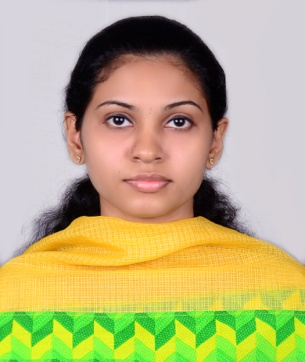 Being an ambitious and goal oriented person seek placement in a challenging environment where my abilities & skills can be explored and proved beyond doubt, in such a way, that promotes professional growth as well as advancement with the firm and be a valuable asset to a hard working team.Employment ChronicleWorked as guest lecturer for primary classes in St.Joseph School, Thrissur, Kerala.Worked as SEO trainee programmer (Global Software Solution Provider- UK, UAE, India).Field Of InterestApplication Programming - C, C++, SQL, C# Networking and Digital MarketingCryptographyAcademia Technical skillsLanguages                           : C, SQL, .NET, C#Operating system                : WINDOWS 2000, 7, 8Good knowledge in OOP concepts, Data structures    Soft SkillsCommunication skillsProgramming skillsPresentation skillsLeadership QualitiesStrengthsExcellent interpersonal and analytical skills.Excellent communication skills.Interested to take new challenges.Reliable and trustworthy.Energetic and well physical condition.High zone of tolerance and hard working.Academic ProjectsFuzzy keyword search over encrypted data in cloud computing:-Description – fuzzy keyword search greatly enhances system usability by returning the matching files when user’s searching inputs exactly match predefined keywords or the closest possible matching files based on keyword similarity semantics, when exact match fails. In our solution, we exploit edit distance to quantify keywords similarity and develop two advanced techniques on constructing fuzzy keyword sets, which achieve optimized storage and representation overheads.Duration - 6 monthsPersuasive cued click points :-Description – Graphical passwords offer an alternative to text based passwords that is intended to be more memorable and usable. In click based graphical passwords, poorly chosen passwords lead to the emergence of hot spots. This project introduce us PERSUASIVE CUED CLICK POINTS (PCCP) which uses persuasion to influence user choice in click based graphical passwords, encouraging users to select more random, and hence more secure, click points.Duration – 6 monthsCredentialsActively participated in arts programs in school and college levelParticipated in many seminars in school and college levelActively participated in various activities of Environmental club InterestsSocialize, Surfing internet, Reading, Travelling, Listening to Music.Personal MinutiaeCurrent Address:		P O Box 4701, RAKDate of Birth:			Dec. 19. 1991Nationality:			IndianMarital Status:			MarriedLanguage Proficiency:	English, Malayalam, HindiDriving License:		INDIAVisa Status:			Residence visaDECLARATION: Information provided in this document is authentic & well supported by documentation. Personal information is all honest & best of my knowledge.Date:										Place: Dubai (United Arab Emirates)					Karthika CKarthika – 2009856To interview this candidate, please send your company name, vacancy, and salary offered details along with this or other CV Reference Numbers that you may have short listed from http://www.gulfjobseeker.com/employer/cvdatabasepaid.php addressing to HR Consultant on email: cvcontacts@gulfjobseekers.comWe will contact the candidate first to ensure their availability for your job and send you the quotation for our HR Consulting Fees. CourseUniversity/BoardCollege / SchoolYearBACHELOR OF TECHNOLOGY-COMPUTER SCIENCECALICUT UNIVERSITYIES COLLEGE OF ENGINEERING2014HIGHER SECONDARY SCHOOL CERTIFICATE EXAMINATIONKERALA STATE BOARDST.ALOSYIOUS ELTHURUTH2009SECONDARY SCHOOL CERTIFICATE EXAMINATIONKERALA STATE BOARDSACRED HEART CONVENT GIRLS HIGH SCHOOL2007Karthika – 2009856To interview this candidate, please send your company name, vacancy, and salary offered details along with this or other CV Reference Numbers that you may have short listed from http://www.gulfjobseeker.com/employer/cvdatabasepaid.php addressing to HR Consultant on email: cvcontacts@gulfjobseekers.comWe will contact the candidate first to ensure their availability for your job and send you the quotation for our HR Consulting Fees. 